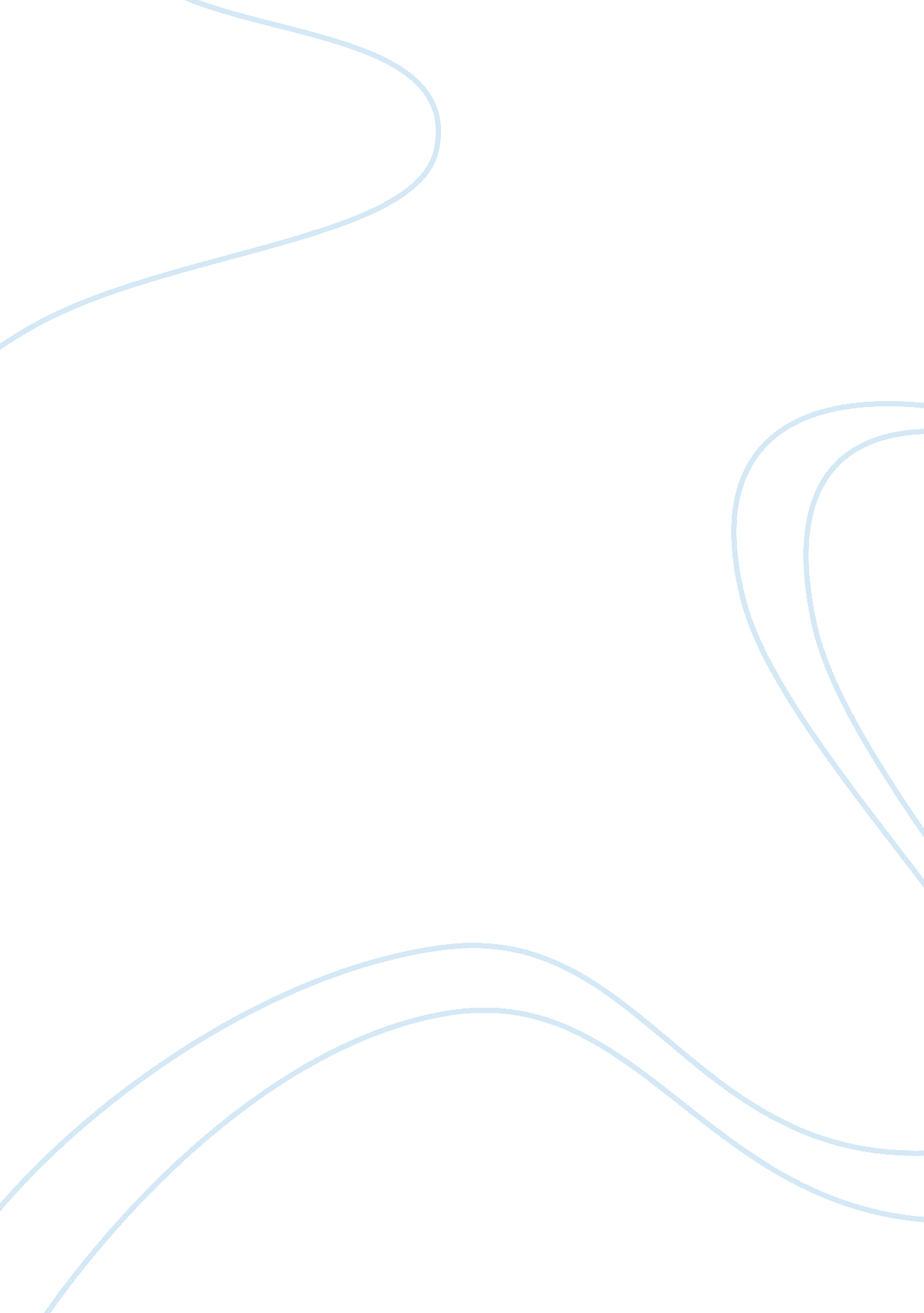 Block letter syle with open punctuation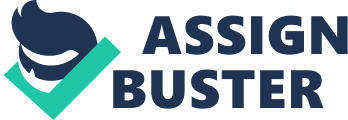 PUBLIX SUPERMARKET PHARMACY 1810 Highway 42 WStarkville, MS 39759 (662) 829-0374 September 29, Mitchell Garrand 180 Center Grove Street Grand Junction, MI 49056-3307 
Dear Mr. Garrand 
As a valued customer of the Publix family, you are being invited to participate in our new online ordering system and benefit from it. This system has been specially designed for our frequent customers in order to save their time and energy. It will not only enable you to order prescription refills twenty-four hours a day, but will also provide a unique reminder mechanism, which will notify you through emails and text message alerts as soon as the order becomes ready to be picked up. 
In order to benefit from this unique time saving online ordering system, all you have to do is to create an online account with us. Just complete a simple and quick online registration form at our web site: www. publix. com/refill, and start enjoying the convenience and ease of ordering online for your prescription refills. The registration is a very speedy, one-time process and will make order placement very easy in the future. Additionally, the customers who create an online account by April 30 will receive a 25 percent discount on their next prescription refill. 
The goal of the Publix family is to provide convenience to its customers. The Publix family continues to deliver high quality customer services. 
Sincerely 
Nikki Long 
Head Pharmacist 
B. L 